Առաջարկներ ներկայացնելու հրավեր՝   ԱՆՀԱմսաթիվ՝ 10.06.2018թ.«Վեոլիա Ջուր» ՓԲԸ-ն (որ այսուհետ կկոչվի «Պատվիրատու») հրավիրում է Ձեզ ներկայացնել միացյալ տեխնիկական և ֆինանսական առաջարկներ՝ թիվ՝ ՎՋ/ԱՎՕՎկ.Փորձ/01-2019 պայմանագրի՝ «Արտադրական վտանգավոր օբյեկտների և վկայագրերի տեխնիկական անվտանգության փորձաքննության» խորհրդատվական ծառայություններ տրամադրելու նպատակով: Ծառայությունների առավել մանրամասն տվյալները կցված են Հիմնական դրույթներում՝ Հավելված Ա: Խնդրում ենք ներկայացնել Ձեր տեխնիկական և ֆինանսական առաջարկները՝ կցված ձևերին համապատասխան:  Տեխնիկական առաջարկը պետք է ներառի նաև համապատասխան ծառայությունների մատուցման վավեր լիցենզիա (մասնակիցները պետք է ներառված լինեն հավատարմագրման ազգային մարմնի «տեխնիկական հսկողություն իրականացնող մարմիններ» ռեեստրում և ունենա գործող վկայագիր կամ հանդիսանա ՀՀ Կառավարության լիազորած տեխնիկական անվտանգության ապահովման ոլորտի պետական կառավարման մարմին ՝ Տեխնիկական Անվտանգության Ազգային Կենտրոն ՊՈԱԿ) ։ Որպես պայմանագրի ստորագրման նախապայման, Դուք պետք է ներկայացնեք նաև տեղեկանք հարկային մարմիններից՝ հետաձգված պարտքեր չունենալու վերաբերյալ։ Ձեր առաջարկները ենթակա կլինեն բանակցման Ձեր լիազոր ներկայացուցչի և Պատվիրատուի միջև և կարող են արտացոլվել պայմանագրում: Կցված է նաև պայմանագրի օրինակը: Տեխնիկական և ֆինանսական առաջարկները պետք է ներկայացնել հետևյալ հասցեով`ՀՀ, Երևան, Ադոնց 6/1, 9-րդ հարկ, Գնումների վարչությունՀեռ: (374 11) 54 -26 -95         (+374)44844404Email: Lilit.azizyan@vjur.amոչ ուշ, քան 19.06.2019, ժամը` 11.00:Խնդրում ենք հաստատել, որ ստացել եք այս հրավերը և նաև այն, որ դուք պատրաստ եք ներկայացնել տեխնիկական և ֆինանսական առաջարկներ:Հարգանքով,Վեոլիա Ջուր ՓԲԸԳոռ ԳրիգորյանՏեխնիկական առաջարկԱմսաթիվ` ____հունիսի, 2019թ.Ում.      Վեոլիա Ջուր ՓԲԸ-ինՀարգելի պարոն   ԳրիգորյանՄենք, ներքոստորոգյալներս, առաջարկում ենք տրամադրել «Արտադրական վտանգավոր օբյեկտների և վկայագրերի տեխնիկական անվտանգության փորձաքննության» խորհրդատվական ծառայություններ՝ թիվ ՎՋ/ԱՎՕՎկ.Փորձ/01-2019 պայմանագրի համաձայն, ինչպես նկարագրված է կցված «Հիմնական դրույթներում» և 10.06.2019թ. -ով թվագրված Ձեր «Առաջարկ ներկայացնելու հրավերին» և մեր առաջարկներին համապատասխան: Սույնով ներկայացնում ենք մեր տեխնիկական և ֆինանսական առաջարկները նշված ծառայությունների մատուցման համար: Մեր առաջարկները պարտադիր են մեզ համար և ենթակա են փոփոխությունների՝ Պայմանագրի բանակցություններից կախված: Մենք հասկանում ենք, որ դուք պարտավոր չեք ընդունել որևէ առաջարկ, որը ստանում եք:Անկեղծորեն Ձեր,Լիազորված ստորագրությունՍտորագրողի անունն ու պաշտոնըԿազմակերպության անունը Վերջին 3 տարիներին իրականացված համապատասխան ծառայություններ, որոնք լավագույնս ցուցադրում են որակավորումըՕգտագործելով ստորև նշված ձևը՝ տեղեկություն տրամադրեք յուրաքանչյուր առաջադրանքի վերաբերյալ, որի համար Ձեր ընկերությունը, կամ անհատապես որպես միացյալ կազմակերպություն կամ որևէ կազմակերպության ներսում, իրավաբանորեն պայմանագիր է ունեցել:Ինքնակենսագրական տվյալների օրինակ (CV)Առաջարկված պաշտոնը___________________________________________Ընկերության անունը______________________________________________Աշխատակցի անունը______________________________________________Մասնագիտությունը_______________________________________________Ծննդյան թիվը___________________________________________________Ընկերությունում աշխատած տարիները_______Ազգությունը______________Մասնագիտական ընկերություններում անդամ լինելը_____________________Հանձնարավող առաջադրանքները`մանրամասն.  Հիմնական որակավորումը(Նկարագրեք աշխատակցի փորձը և անցած վերապատրաստումները, որոնք կապված են տվյալ առաջադրանքի հետ: Նկարագրեք աշխատակցի կողմից նախկին նմանատիպ առաջադրանքների ժամանակ զբաղեցրած պաշտոնը՝ նշելով ամսաթիվն ու տեղը: Օգտագործեք մոտ կես էջ):Կրթությունը(Նշեք աշխատակցի ավարտած քոլեջի/համալսարանի կամ այլ մասնագիտական կրթության մանրամասները. տարեթվերը և ստացած գիտական աստիճանները: Օգտագործեք էջի մեկ քառորդը:)Աշխատանքային փորձը(Սկսելով նախկին աշխատանքից, հետադարձ կարգով նշեք յուրաքանչյուր ունեցած աշխատանք: Նշեք անցյալում կատարած բոլոր աշխատանքների մանրամասն տվյալները. պաշտոնը, ամսաթվերը, աշխատած կազմակերպությունների անունները, կատարած աշխատանքների բնութագրերը: Անցած 10 տարիների փորձը նշելուց՝ նշեք նաև կատարած գործունեության տեսակները և Պատվիրատուների որտեղ որ տեղին է. Oգտագործեք մոտ երկու էջ):Լեզուներ(Իմացած յուրաքանչյուր լեզվի համար նշեք իմացության մակարդակը. գերազանց, լավ, բավարար՝ գրելու, կարդալու և խոսելու համար):Հաստատում Ես, ներքոստորագրյալս, հաստատում եմ, որ այս տվյալները ստույգ նկարագրում են ինձ, իմ որակավորումը և փորձը:___________________________________________________________Աշխատակցի և ընկերության լիազոր ներկայացուցչի ստորագրությունը      Օր /ամիս /տարիԱշխատակցի   լրիվ անունը              ___________________________________Լիազոր ներկայացուցչի լրիվ անունը__________________________________Հիմնական դրույթներ«Արտադրական վտանգավոր օբյեկտների տեխնիկական անվտանգության փորձաքննության» խորհրդատվական ծառայություններ(Կցվում է պայմանագրի նախագծին որպես Հավելված Ա)Պայմանագրի նախագիծՊ Ա Յ Մ Ա Ն Ա Գ Ի Րթիվ  ՎՋ/ԱՎՕՎկ.Փորձ/01-2019 Սույն ՊԱՅՄԱՆԱԳԻՐԸ (այսուհետ` «Պայմանագիր») կնքված է 2019թ.-ի                          __ -ին «Վեոլիա Ջուր» ՓԲԸ-ի կողմից, ի դեմս  Գլխավոր տնօրենի ժ/պ` Գ. Գրիգորյանի (այսուհետ` «Պատվիրատու») և «                      » ՍՊԸ-ի կողմից ի դեմս տնօրեն`  (այսուհետ` «Խորհրդատու») միջև:Հաշվի առնելով, որ Պատվիրատուն ցանկանում է, որ Խորհրդատուն հետայսու իրականացնի նշված ծառայությունները և որ Խորհրդատուն ցանկանում է իրականացնել այդ ծառայությունները, հետևաբար Կողմերը համաձայնվում են հետևյալ պայմաններին:ՀԱՎԵԼՎԱԾՆԵՐԻ ՑԱՆԿԸՀավելված Ա		Հիմնական դրույթներՀավելված Բ		Աշխատանքների իրականացման պլան-ժամանակացույց Հավելված Գ                 Ֆինանսական առաջարկՀԱՎԵԼՎԱԾ ԱՀԻՄՆԱԿԱՆ ԴՐՈՒՅԹՆԵՐ3․ *Հաշվի առնելով այն փաստը, որ Ընկերությունը նախատեսում է հիպոքլորիտի հաբերով շահագործվող քլորակայանները վերասարքավորել հեղուկ քլորով շահագործվող քլորակայանների, և այս նպատակով քլորակայաններում և այլ ՀՏԿ-ներում տեղադրել ամբարձիչ սարքավորումներ, ուստի աղյուսակում փորձաքննության ենթակա ԱՎՕ-ների վկայագրերի կանխատեսվող քանակը 19-ից կարող է դառնալ մինչև 43։Փորձաքննության աշխատանքների վերաբերյալ ավարտական փաստաթղթերը ընդունվելու են առանձին ըստ Փորձաքննություն անցած Վկայագրերի փաստացի քանակների և վճարումը կատարվելու է համաձայն հանձնման-ընդունման ակտում նշված փորձաքննություն անցած Վկայագրերի քանակով։ՀԱՎԵԼՎԱԾ Բ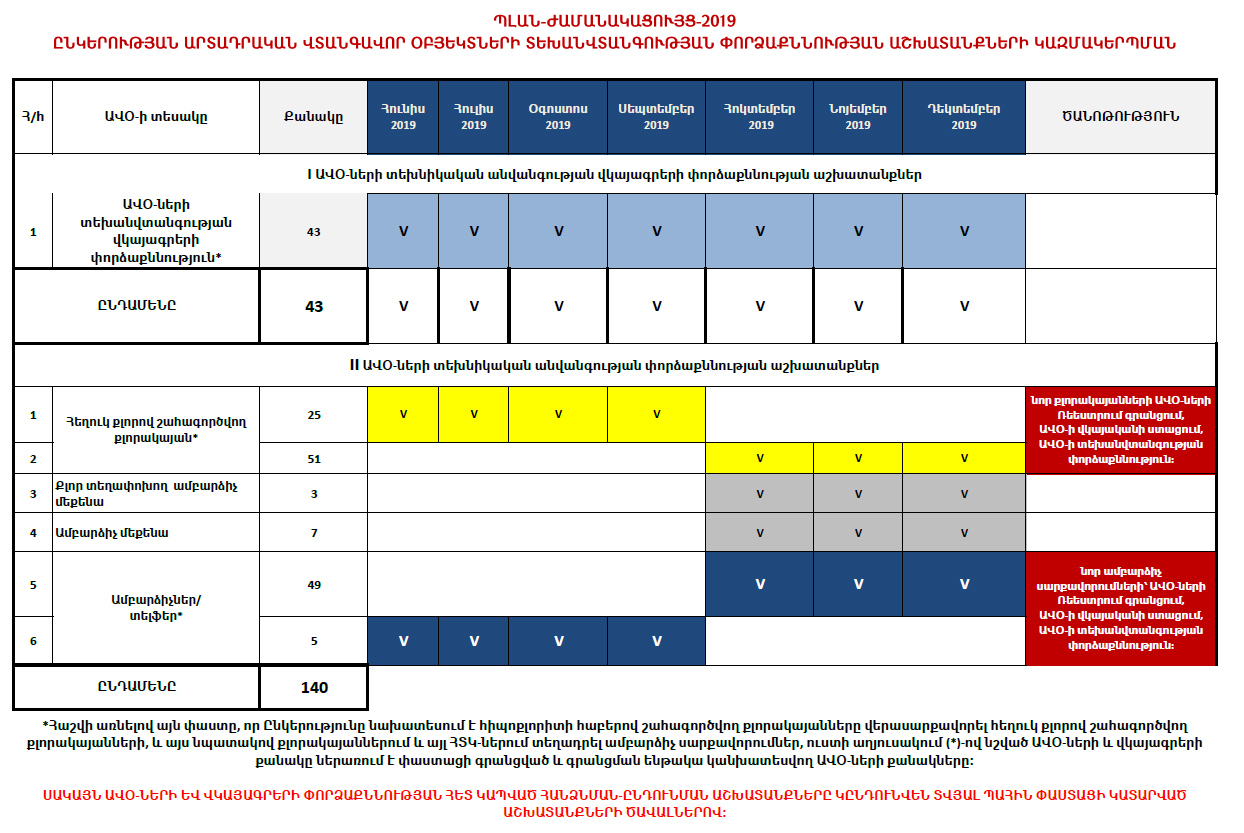 ՀԱՎԵԼՎԱԾ ԳՖԻՆԱՆՍԱԿԱՆ ԱՌԱՋԱՐԿՁեր կազմակերպության կողմից տրամադրված մասնագիտական անձնակազմը (պրոֆիլը)Ձեր կազմակերպության կողմից տրամադրված մասնագիտական անձնակազմը (պրոֆիլը)Առաջադրանքի անունըՎայրըՊատվիրատուի անունըՀասցեն և հեռախոսահամարըԱնձնակազմը  մարդ- ամիսԾառայությունների մոտավոր արժեքը  ՀՀ դրամովԿազմակերպության անունը1.ԾառայություններԽորհրդատուն պետք է իրականացնի  Պատվիրատուի՝  «	Արտադրական վտանգավոր օբյեկտներիև վկայագրերի տեխնիկական անվտանգության փորձաքննության» խորհրդատվական ծառայությունները («Ծառայություններ»), որոնք սահմանված են սույն պայմանագրի անբաժանելի մաս կազմող Հավելված Ա-ում՝ Հիմնական դրույթներ:Խորհրդատուն պետք է իրականացնի  Պատվիրատուի՝  «	Արտադրական վտանգավոր օբյեկտներիև վկայագրերի տեխնիկական անվտանգության փորձաքննության» խորհրդատվական ծառայությունները («Ծառայություններ»), որոնք սահմանված են սույն պայմանագրի անբաժանելի մաս կազմող Հավելված Ա-ում՝ Հիմնական դրույթներ:2. ԺամկետՊայմանագրի ժամկետ է սահմանվում սույն Պայմանագրի ստորագրման օրվանից սկսած մինչև 2019 թվականի դեկտեմբերի 31-ը:Պայմանագրի ժամկետ է սահմանվում սույն Պայմանագրի ստորագրման օրվանից սկսած մինչև 2019 թվականի դեկտեմբերի 31-ը:3. ՎճարումԱ. Պայմանագրի գումարը    Պայմանագրով նախատեսված ծառայությունների մատուցման պլան-ժամանակացույցն ամրագրված է Պայմանագրի անբաժանելի մաս կազմող Հավելված Բ-ում: Բ. Վճարումների ժամանակացույցըՎճարումների ժամանակացույցը սահմանված է հետևյալ կերպ՝Պատվիրատուն յուրաքանչյուր մատուցված ծառայության դիմաց կվճարի  Խորհրդատուին, վեջինիս կողմից ծառայությունների մատուցման վերաբերյալ հաշվետվություններիև և փոխադարձ ստորագրված հանձնման ընդունման ակտի հիման վրա՝ հիմք ընդունելով Հավելված Գ-ում նշված միավոր գները: Ծառայության ավարտին Խորհրդատուն և Կոորդինատորը կազմում և հաստատում են ծառայության արդյունքների վերաբերյալ ամփոփ Ակտ, որը հիմք է հանդիսանում վճարման համար: Վճարումը կատարվելու է ՀՀ դրամով՝ Խորհրդատուի կողմից էլեկտրոնային հաշվի ներկայացնելուց սկսած 30 (երեսուն) օրացուցային օր ժամկետում:Ա. Պայմանագրի գումարը    Պայմանագրով նախատեսված ծառայությունների մատուցման պլան-ժամանակացույցն ամրագրված է Պայմանագրի անբաժանելի մաս կազմող Հավելված Բ-ում: Բ. Վճարումների ժամանակացույցըՎճարումների ժամանակացույցը սահմանված է հետևյալ կերպ՝Պատվիրատուն յուրաքանչյուր մատուցված ծառայության դիմաց կվճարի  Խորհրդատուին, վեջինիս կողմից ծառայությունների մատուցման վերաբերյալ հաշվետվություններիև և փոխադարձ ստորագրված հանձնման ընդունման ակտի հիման վրա՝ հիմք ընդունելով Հավելված Գ-ում նշված միավոր գները: Ծառայության ավարտին Խորհրդատուն և Կոորդինատորը կազմում և հաստատում են ծառայության արդյունքների վերաբերյալ ամփոփ Ակտ, որը հիմք է հանդիսանում վճարման համար: Վճարումը կատարվելու է ՀՀ դրամով՝ Խորհրդատուի կողմից էլեկտրոնային հաշվի ներկայացնելուց սկսած 30 (երեսուն) օրացուցային օր ժամկետում:4.Ծրագրի ադմինիստրացիաԱ. ԿոորդինատորըՊատվիրատուն ընկերության Որակի, առողջության և անվտանգության ծառայության պետը պրն. Դ. Ադամյանին լիազորում է որպես Պատվիրատուի Կորդինատոր:Կոորդինատորը պատասխանատու է Պայմանագրով սահմանված գործունեությունը կոորդինացնելու, Խորհրդատուի կողմից  մատուցված Ծառայությունների որակը վերահսկելու հաշվետվությունները և առաքման ենթակա այլ փաստաթղթերը Պատվիրատուի կողմից ընդունելու ու հաստատելու, և վճարման հաշիվ-ապրանքագրերը վավերացնելու  համար:Ա. ԿոորդինատորըՊատվիրատուն ընկերության Որակի, առողջության և անվտանգության ծառայության պետը պրն. Դ. Ադամյանին լիազորում է որպես Պատվիրատուի Կորդինատոր:Կոորդինատորը պատասխանատու է Պայմանագրով սահմանված գործունեությունը կոորդինացնելու, Խորհրդատուի կողմից  մատուցված Ծառայությունների որակը վերահսկելու հաշվետվությունները և առաքման ենթակա այլ փաստաթղթերը Պատվիրատուի կողմից ընդունելու ու հաստատելու, և վճարման հաշիվ-ապրանքագրերը վավերացնելու  համար:5.Կատարողական ցուցանիշներԽորհրդատուն ստանձնում է ծառայությունների կատարումը՝ մասնագիտական և իրազեկության բարձրագույն չափանիշներին համապատասխան: Խորհրդատուն ստանձնում է ծառայությունների կատարումը՝ մասնագիտական և իրազեկության բարձրագույն չափանիշներին համապատասխան: 6. ԳաղտնիությունՊայմանագրի ժամկետի ընթացքում և դրա ավարտից երկու տարի անց  Խորհրդատուներն իրավունք չունեն բացահայտելու ծառայությանը՝ սույն պայմանագրին կամ Պատվիրատուի բիզնեսին կամ գործունեությանը վերաբերող որևէ գաղտնի կամ սեփական տեղեկատվություն՝ առանց Պատվիրատուի գրավոր համաձայնությունը նախորոք ստանալու:Պայմանագրի ժամկետի ընթացքում և դրա ավարտից երկու տարի անց  Խորհրդատուներն իրավունք չունեն բացահայտելու ծառայությանը՝ սույն պայմանագրին կամ Պատվիրատուի բիզնեսին կամ գործունեությանը վերաբերող որևէ գաղտնի կամ սեփական տեղեկատվություն՝ առանց Պատվիրատուի գրավոր համաձայնությունը նախորոք ստանալու:7.Նյութերի սեփականությունՊայմանագրի ներքո Պատվիրատուի համար Խորհրդատուի կողմից պատրաստված ցանկացած ուսումնասիրություն, հաշվետվություն կամ այլ նյութեր, ինչպես նաև նախագծերը, համակարգչային ծրագրերը պատկանում են Պատվիրատուին և հանդիսանում նրա սեփականությունը: Խորհրդատուն կարող է պահպանել այսպիսի փաստաթղթերի և համակարգչային ծրագրերի պատճենները:Պայմանագրի ներքո Պատվիրատուի համար Խորհրդատուի կողմից պատրաստված ցանկացած ուսումնասիրություն, հաշվետվություն կամ այլ նյութեր, ինչպես նաև նախագծերը, համակարգչային ծրագրերը պատկանում են Պատվիրատուին և հանդիսանում նրա սեփականությունը: Խորհրդատուն կարող է պահպանել այսպիսի փաստաթղթերի և համակարգչային ծրագրերի պատճենները:8.ՀանձնարարումԽորհրդատուն չի կարող հանձնարարել Պայմանագիրը կամ տալ ենթապայմանագրով որևէ մասն առանց Պատվիրատուից նախօրոք գրավոր համաձայնություն ստանալու:Խորհրդատուն չի կարող հանձնարարել Պայմանագիրը կամ տալ ենթապայմանագրով որևէ մասն առանց Պատվիրատուից նախօրոք գրավոր համաձայնություն ստանալու:9. Պայմանագրի ենթակայությունն օրենքին ու լեզունՊայմանագիրը պետք է ղեկավարվի ՀՀ  գործող օրենսդրությամբ և Պայմանագրի լեզուն պետք է լինի Հայերենը:Պայմանագիրը պետք է ղեկավարվի ՀՀ  գործող օրենսդրությամբ և Պայմանագրի լեզուն պետք է լինի Հայերենը:10.ՎեճերիլուծումըՊայմանագրից ծագած ցանկացած վեճ, որը չի կարող բարեկամաբար լուծվել կողմերի միջև, պետք է փոխանցվի դատարան՝ համաձայն ՀՀ գործող օրենսդրության:Պայմանագրից ծագած ցանկացած վեճ, որը չի կարող բարեկամաբար լուծվել կողմերի միջև, պետք է փոխանցվի դատարան՝ համաձայն ՀՀ գործող օրենսդրության:11. Այլ դրույթներՍտորև սահմանվող ա)-ից ե) կետերում իրադարձությունների տեղի ունենալուց հետո Պատվիրատուն կարող է խզել Պայմանագիրը Խորհդատուին ոչ պակաս քան 10 (տասը) օրացուցային օր առաջ խզման մասին գրավոր ծանուցում տալով.ա) եթե Խորհրդատուն չի փոխհատուցում Պայմանագրի ներքո իր պարտականությունների կատարման ձախողումը գրավոր ծանուցումից հետո 7 (յոթ) աշխատանքային օրվա  կամ այլ ժամկետի ընթացքում, որը կարող է հետագայում գրավոր համաձայնեցվել Պատվիրատուի հետ, բ) եթե Խորհրդատուն դարձել է սնանկ կամ անվճարունակ,գ) եթե Խորհդատուն, Պատվիրատուի կարծիքով, ներգրավվել է կաշառամետ կամ խարդախ գործելակերպում Պայմանագրի համար մրցելիս կամ այն կատարելիս,  դ) եթե Պատվիրատուն իր հայեցողությամբ որոշում է դադարեցնել Պայմանագիրը:ե) եթե Խորհրդատուն Ծառայությունների մատուցման շրջանակներում Պատվիրատուի արտադրական վտանգավոր օբյեկտներ այցելելիս չի կրում անհատական պաշտպանության միջոցներ (սաղավարտ, լուսաանդրադարձնող ժիլետ, անվտանգության կոշիկ) և չի պահպանում Ընկերության ներքին կարգապահական կանոնները, անվտանգության և հիգիենայի կանոնները։Ստորև սահմանվող ա)-ից ե) կետերում իրադարձությունների տեղի ունենալուց հետո Պատվիրատուն կարող է խզել Պայմանագիրը Խորհդատուին ոչ պակաս քան 10 (տասը) օրացուցային օր առաջ խզման մասին գրավոր ծանուցում տալով.ա) եթե Խորհրդատուն չի փոխհատուցում Պայմանագրի ներքո իր պարտականությունների կատարման ձախողումը գրավոր ծանուցումից հետո 7 (յոթ) աշխատանքային օրվա  կամ այլ ժամկետի ընթացքում, որը կարող է հետագայում գրավոր համաձայնեցվել Պատվիրատուի հետ, բ) եթե Խորհրդատուն դարձել է սնանկ կամ անվճարունակ,գ) եթե Խորհդատուն, Պատվիրատուի կարծիքով, ներգրավվել է կաշառամետ կամ խարդախ գործելակերպում Պայմանագրի համար մրցելիս կամ այն կատարելիս,  դ) եթե Պատվիրատուն իր հայեցողությամբ որոշում է դադարեցնել Պայմանագիրը:ե) եթե Խորհրդատուն Ծառայությունների մատուցման շրջանակներում Պատվիրատուի արտադրական վտանգավոր օբյեկտներ այցելելիս չի կրում անհատական պաշտպանության միջոցներ (սաղավարտ, լուսաանդրադարձնող ժիլետ, անվտանգության կոշիկ) և չի պահպանում Ընկերության ներքին կարգապահական կանոնները, անվտանգության և հիգիենայի կանոնները։12. Կողմերի բանկային վավերապայմանները և ստորագրությունները12. Կողմերի բանկային վավերապայմանները և ստորագրությունները12. Կողմերի բանկային վավերապայմանները և ստորագրություններըՊատվիրատու«Վեոլիա Ջուր» ՓԲԸՀասցե` ք. Երևան, Աբովյան 66աՀՎՀՀ` 02655115հ/հ՝ 11500351562015 Հայբիզնեսբանկ Գլխավոր տնօրենի ժ/պ՝ Գ. Գրիգորյան Պատվիրատու«Վեոլիա Ջուր» ՓԲԸՀասցե` ք. Երևան, Աբովյան 66աՀՎՀՀ` 02655115հ/հ՝ 11500351562015 Հայբիզնեսբանկ Գլխավոր տնօրենի ժ/պ՝ Գ. Գրիգորյան Խորհրդատու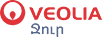 ՈՐԱԿԻ, ԱՌՈՂՋՈՒԹՅԱՆ ԵՎ ԱՆՎՏԱՆԳՈՒԹՅԱՆ ԾԱՌԱՅՈՒԹՅՈՒՆ N 1_OID_Passports Expertise_V0.2 10/06/2019ՏԵԽՆԻԿԱԿԱՆ ԱՌԱՋԱԴՐԱՆՔԱՐՏԱԴՐԱԿԱՆ ՎՏԱՆԳԱՎՈՐ ՕԲՅԵԿՏՆԵՐԻ ՏԵԽՆԻԿԱԿԱՆ ԱՆՎՏԱՆԳՈՒԹՅԱՆ ՎԿԱՅԱԳՐԵՐԻ ՓՈՐՁԱՔՆՆՈՒԹՅԱՆ ԱՇԽԱՏԱՆՔՆԵՐԻN 1_OID_Passports Expertise_V0.2 10/06/2019Տեխնիկական առաջադրանքում կիրառվող  հիմնական հասկացություններըԱՎՕ-Արտադրական Վտանգավոր Օբյեկտ․1.1.1 ՔԼՈՐԱԿԱՅԱՆՆԵՐ,Օբյեկտներ, որտեղ մեկ օրվա ընթացքում պահվում և օգտագործվում է 20 կգ և ավելի քլոր` համաձայն Հայաստանի Հանրապետության կառավարության 2006 թվականի փետրվարի 16-ի «Վնասակար նյութերի սահմանաքանակները հաստատելու մասին» N 182-Ն որոշման: («Տեխնիկական անվտանգության ապահովման պետական կարգավորման մասին» Հայաստանի Հանրապետության օրենքի 6-րդ հոդվածի 1-ին մասի 1-ին կետի «ա» ենթակետ)1.1.2 ՄԵԿ ՏՈՆՆԱ և ԱՎԵԼԻ ԲԵՌՆԱԲԱՐՁՈՒԹՅԱՄԲ ԱՄԲԱՐՁԻՉ ՍԱՐՔԱՎՈՐՈՒՄՆԵՐ ԵՎ ՄԵԽԱՆԻԶՄՆԵՐ Բեռնատար ամբարձիչ մեքենաներ, էլեկտրական և մեխանիկական տելֆեր, միահեծան ամբարձիչ սարքավորումներ։1.1.3 ԻՆՔՆԱԲԱՐՁԻՉ-ՄԱՆԻՊՈՒԼՅԱՏՈՐ ՀԱՐՄԱՐԱՆՔՈՎ ԿԱՀԱՎՈՐՎԱԾ ՀԵՂՈՒԿ ՔԼՈՐ ՏԵՂԱՓՈԽՈՂ ՄԵՔԵՆԱՆԵՐ։Տեխնիկական անվտանգության վկայագիր՝ Ընկերության կողմից ԱՎՕ-ի վերաբերյալ փաստաթուղթ է, որի մեջ արտացոլվում և ամփոփվում են տվյալներ ԱՎՕ-ում տեխնածին վթարների հավանականության, դրանց բնույթի ու մասշտաբների, աշխատողների, շրջակա բնակչության և միջավայրի վրա վտանգավոր գործոնների հնարավոր ազդեցության, դրանց կանխարգելման և վերացման համար նախատեսված միջոցառումների մասին.Տեխնիկական անվտանգության փորձաքննություն` գործունեություն, որի նպատակն է ուսումնասիրել և տալ եզրակացություն Ընկերության ԱՎՕ-ի տեխնիկական անվտանգության վկայագրի տեխնիկական անվտանգության ոլորտի օրենսդրության պահանջներին համապատասխանության մասին։Վկայագրի տեխնիկական անվտանգության փորձաքննության աշխատանքներԱՎՕ-ի Տեխնիկական անվտանգության վկայագրի (Վկայագիր) փորձաքննությունը պետք է իրականացվի տեխնիկական անվտանգության փորձաքննություն անցկացնելու իրավունք ունեցող հավատարմագրված անձի կամ անձանց կողմից (այսուհետ՝ ՀԱՎԱՏԱՐՄԱԳՐՎԱԾ ԱՆՁ)։Փորձաքննության նպատակը՝ <<Վեոլիա Ջուր>> ՓԲԸ-ի կողմից մշակված ԱՎՕ-ների տեխնիկական անվտանգության վկայագրերի՝ ՀՀ տարածքային կառավարման և արտակարգ իրավիճակների նախարարի 2015 թվականի հունիսի 18-ի N 594-Ն հրամանով հաստատված պահանջներին համապատասխանության գնահատումն է՝ ՀԱՎԱՏԱՐՄԱԳՐՎԱԾ ԱՆՁԻ կողմից, ինչպես նաև <<Վեոլիա Ջուր>> ՓԲԸ-ի կողմից «Տեխնիկական անվտանգության ապահովման պետական կարգավորման մասին» Հայաստանի Հանրապետության օրենքի պահանջների ապահովումը։ Վկայագրերի փորձաքննության եզրակացությունները պետք է փաստագրված լինեն ՀՀ արտակարգ իրավիճակների նախարարի 19-ը հոկտեմբերի 2011 թվականի  N108-Ն հրամանով հաստատված համապատասխան ձևով։ՈՐԱԿԻ, ԱՌՈՂՋՈՒԹՅԱՆ ԵՎ ԱՆՎՏԱՆԳՈՒԹՅԱՆ ԾԱՌԱՅՈՒԹՅՈՒՆ N 2_OIDs Expertise_QHS_V0.210/06/2019ՏԵԽՆԻԿԱԿԱՆ ԱՌԱՋԱԴՐԱՆՔԱՐՏԱԴՐԱԿԱՆ ՎՏԱՆԳԱՎՈՐ ՕԲՅԵԿՏՆԵՐԻ ՏԵԽՆԻԿԱԿԱՆ ԱՆՎՏԱՆԳՈՒԹՅԱՆ ՓՈՐՁԱՔՆՆՈՒԹՅԱՆ ԻՐԱԿԱՆԱՑՄԱՆ   ԱՇԽԱՏԱՆՔՆԵՐԻN 2_OIDs Expertise_QHS_V0.210/06/2019ԱՐՏԱԴՐԱԿԱՆ ՎՏԱՆԳԱՎՈՐ ՕԲՅԵԿՏԻ (ԱՎՕ) ՆԿԱՐԱԳԻՐԸԱՐՏԱԴՐԱԿԱՆ ՎՏԱՆԳԱՎՈՐ ՕԲՅԵԿՏԻ (ԱՎՕ) ՆԿԱՐԱԳԻՐԸԲաժին ԱՄեկ տոննա և ավելի բեռնաբարձությամբ ամբարձիչ սարքավորումներ և մեխանիզմներ։ Ընկերության կողմից փաստացի շահագործվող պոմպակայաններում, քլորակայաններում,ՋՄԿ-ներում, ԿՄԿ-ներում այլ ՀՏԿ-ներում մոնտաժված մեկ տոննա և ավելի բեռնաբարձությամբ միահեծան ամբարձիչ կռունկները, տելֆերները, ինչպես նաև ամբարձիչ մեքենաները։ Բաժին Գ Հեղուկ քլորով շահագործվող քլորակայաններ։ Բաժին Բ        Հեղուկ քլոր տեղափոխող ամբարձիչ մեքենաներ։Բաժին Բ        Հեղուկ քլոր տեղափոխող ամբարձիչ մեքենաներ։ԱՎՕ-Ի ՏԵԽՆԻԿԱԿԱՆ ԱՆՎՏԱՆԳՈՒԹՅԱՆ ՓՈՐՁԱՔՆՆՈՒԹՅԱՆ ԱՇԽԱՏԱՆՔՆԵՐԱՎՕ-Ի ՏԵԽՆԻԿԱԿԱՆ ԱՆՎՏԱՆԳՈՒԹՅԱՆ ՓՈՐՁԱՔՆՆՈՒԹՅԱՆ ԱՇԽԱՏԱՆՔՆԵՐԱՎՕ-ի տեխնիկական անվտանգության փորձաքննությունը պետք է իրականացվի Պատվիրատուի կողմից սույն տեխնիկական առաջադրանքին կից Պլան-ժամանակացույցին համապատասխան:Պատվիրատուն իրավունք ունի սույն տեխնիկական առաջադրանքին կից Պլան-ժամանակացույցում փոփոխություններ կատարել, ելնելով աշխատանքների կազմակերպման առաջնահերթությունից և Ընկերության կառավարման գործընթացից բխող այլ պահանջներից:ԱՎՕ-ի տեխնիկական անվտանգության փորձաքննությունը պետք է իրականացվի տեխնիկական անվտանգության փորձաքննություն անցկացնելու իրավունք ունեցող հավատարմագրված անձի կամ անձանց կողմից։ԱՎՕ-ի տեխնիկական անվտանգության փորձաքննությունը պետք է իրականացվի ՀՀ կառավարության 22/09/2011թ․ N 1359-Ն որոշմամբ սահմանված կարգով։ԱՎՕ-ի տեխնիկական անվտանգության փորձաքննությունը պետք է իրականացվի Պատվիրատուի կողմից սույն տեխնիկական առաջադրանքին կից Պլան-ժամանակացույցին համապատասխան:Պատվիրատուն իրավունք ունի սույն տեխնիկական առաջադրանքին կից Պլան-ժամանակացույցում փոփոխություններ կատարել, ելնելով աշխատանքների կազմակերպման առաջնահերթությունից և Ընկերության կառավարման գործընթացից բխող այլ պահանջներից:ԱՎՕ-ի տեխնիկական անվտանգության փորձաքննությունը պետք է իրականացվի տեխնիկական անվտանգության փորձաքննություն անցկացնելու իրավունք ունեցող հավատարմագրված անձի կամ անձանց կողմից։ԱՎՕ-ի տեխնիկական անվտանգության փորձաքննությունը պետք է իրականացվի ՀՀ կառավարության 22/09/2011թ․ N 1359-Ն որոշմամբ սահմանված կարգով։Լրացուցիչ պահանջներԼրացուցիչ պահանջներՓորձաքննության նպատակը՝ <<Վեոլիա Ջուր>> ՓԲԸ-ի կողմից «Տեխնիկական անվտանգության ապահովման պետական կարգավորման մասին» Հայաստանի Հանրապետության օրենքի պահանջների ապահովումը։ԱՎՕ-ի տեխնիկական անվտանգության փորձաքննությունների անցկացման հետ կապված բոլոր ծախսերը (Երևանում և ՀՀ մարզերում գտնվող Պատվիրատուի ԱՎՕ-ների վայր մեկնելը, փորձաքննության համար նախատեսվող սարքավորումների և այլ նյութերի ապահովումը)  իրականացվում է Կատարողի կողմից` իր միջոցներով և հաշվին:ԱՎՕ-ների փորձաքննության եզրակացությունները պետք է փաստագրված լինեն ՀՀ արտակարգ իրավիճակների նախարարի 19-ը հոկտեմբերի 2011 թվականի  N108-Ն հրամանով հաստատված համապատասխան ձևով։3.4 Պատվիրատուն Կատարողին վճարում է փաստացի կատարված աշխատանքների համար: 4 . *Հաշվի առնելով այն փաստը, որ Ընկերությունը նախատեսում է հիպոքլորիտի հաբերով շահագործվող քլորակայանները վերասարքավորել հեղուկ քլորով շահագործվող քլորակայանների, և այս նպատակով քլորակայաններում և այլ ՀՏԿ-ներում տեղադրել ամբարձիչ սարքավորումներ, ուստի ԱՎՕ-ների քանակը ներառում է փաստացի գրանցված և գրանցման ենթակա կանխատեսվող ԱՎՕ-ների քանակները։Փորձաքննության աշխատանքների վերաբերյալ ավարտական փաստաթղթերը ընդունվելու են առանձին ըստ Փորձաքննություն անցած ԱՎՕ-ների փաստացի քանակների և վճարումը կատարվելու է համաձայն հանձնման-ընդունման ակտում նշված փորձաքննություն անցած ԱՎՕ-ների քանակով։Փորձաքննության նպատակը՝ <<Վեոլիա Ջուր>> ՓԲԸ-ի կողմից «Տեխնիկական անվտանգության ապահովման պետական կարգավորման մասին» Հայաստանի Հանրապետության օրենքի պահանջների ապահովումը։ԱՎՕ-ի տեխնիկական անվտանգության փորձաքննությունների անցկացման հետ կապված բոլոր ծախսերը (Երևանում և ՀՀ մարզերում գտնվող Պատվիրատուի ԱՎՕ-ների վայր մեկնելը, փորձաքննության համար նախատեսվող սարքավորումների և այլ նյութերի ապահովումը)  իրականացվում է Կատարողի կողմից` իր միջոցներով և հաշվին:ԱՎՕ-ների փորձաքննության եզրակացությունները պետք է փաստագրված լինեն ՀՀ արտակարգ իրավիճակների նախարարի 19-ը հոկտեմբերի 2011 թվականի  N108-Ն հրամանով հաստատված համապատասխան ձևով։3.4 Պատվիրատուն Կատարողին վճարում է փաստացի կատարված աշխատանքների համար: 4 . *Հաշվի առնելով այն փաստը, որ Ընկերությունը նախատեսում է հիպոքլորիտի հաբերով շահագործվող քլորակայանները վերասարքավորել հեղուկ քլորով շահագործվող քլորակայանների, և այս նպատակով քլորակայաններում և այլ ՀՏԿ-ներում տեղադրել ամբարձիչ սարքավորումներ, ուստի ԱՎՕ-ների քանակը ներառում է փաստացի գրանցված և գրանցման ենթակա կանխատեսվող ԱՎՕ-ների քանակները։Փորձաքննության աշխատանքների վերաբերյալ ավարտական փաստաթղթերը ընդունվելու են առանձին ըստ Փորձաքննություն անցած ԱՎՕ-ների փաստացի քանակների և վճարումը կատարվելու է համաձայն հանձնման-ընդունման ակտում նշված փորձաքննություն անցած ԱՎՕ-ների քանակով։Հ/հԱՎՕ-ի տեսակըԻրականացվող աշխատանքի նկարագիրըՔանակըՄիավոր գինԸնդհանուր գին1Հեղուկ քլորով շահագործվող քլորակայան*ԱՎՕ-ների Ռեեստրում գրանցում,
ԱՎՕ-ի վկայականի ստացում,
ԱՎՕ-ի տեխանվտանգության փորձաքննություն762Քլոր տեղափոխող մեքենաԱՎՕ-ների Ռեեստրում գրանցում,
ԱՎՕ-ի վկայականի ստացում,
ԱՎՕ-ի տեխանվտանգության փորձաքննություն33Ամբարձիչ մեքենաԱՎՕ-ների Ռեեստրում գրանցում,
ԱՎՕ-ի վկայականի ստացում,
ԱՎՕ-ի տեխանվտանգության փորձաքննություն74Ամբարձիչներ/
տելֆերԱՎՕ-ների Ռեեստրում գրանցում,
ԱՎՕ-ի վկայականի ստացում,
ԱՎՕ-ի տեխանվտանգության փորձաքննություն545ՎկայագրերՎկայագրերի փորձաքննության եզրակացությունների տրամադրում43ԸնդամենըԸնդամենըԸնդամենըԸնդամենըԸնդամենը